What celebrity do you admire?What celebrity do you admire?Rocio from Colombia talks about the celebrity she admires.Rocio from Colombia talks about the celebrity she admires.Match the words in bold with the words to the right. Then use them in the sentences below.Match the words in bold with the words to the right. Then use them in the sentences below.Hello, my name Rocio, and I'm from Colombia. The question is, what celebrity do you admire?Well, I love Taylor Swift. I always have. I have followed her music since she released her first album like 15 years ago, I think. I know the lyrics to every single one of her songs. I love them all. She is so good at songwriting. I think the thing that I love the most about her is her songwriting. And I love the fact that she came from such a small town and she has accomplished a lot. She's very close to her mom. She's very close to her family and I admire that a lot, too.has a good relationship | a very | all | about | have been interested in | I have ______________  of this author’s books.Anne is very ____________  her grandparents.She went to ___________ 10 stores before she found the perfect dress.I __________  his acting career since his first movie.This is __________  good song! You should listen to it.Answer questions about the lesson.Match the responses below to the questions.1. She has listened to Taylor Swift for ____.a) a long timeb) a short time2. She thinks Taylor Swift is good at ____.a) dancingb) songwriting3. Does she think family is important?a) Yesb) NoQ1 Do you admire any celebrities?A1.Q2 What kind of music are you interested in?A2 Q3 Have you ever been to a concert?A3Q4 Have you tried writing songs before?A4 Q5 Is being close to your family important to you?A5 ( _ ) Yes, I like those who use their fame for good.
( _ ) I like all types, but rock is the best.
( _ ) I’ve been to small piano recitals, but never a big concert.
( _ ) Yes, I rely on them a lot for advice and support.
( _ ) No, I haven’t tried it. It seems difficult.What are your answers to the questions? Go  online - elllo.org
Watch the video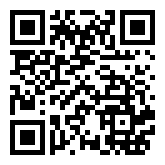 Check your answersDo free bonus  activitiesAccess more free lessonsStudy Tips!Go online to practice grammar and speaking!What celebrity do you admire?What celebrity do you admire?Rocio from Colombia talks about the celebrity she admires.Rocio from Colombia talks about the celebrity she admires.Match the words in bold with the words to the right. Then use them in the sentences below.Match the words in bold with the words to the right. Then use them in the sentences below.Hello, my name Rocio, and I'm from Colombia. The question is, what celebrity do you admire?Well, I love Taylor Swift. I always have. I have followed her music since she released her first album like 15 years ago, I think. I know the lyrics to every single one of her songs. I love them all. She is so good at songwriting. I think the thing that I love the most about her is her songwriting. And I love the fact that she came from such a small town and she has accomplished a lot. She's very close to her mom. She's very close to her family and I admire that a lot, too.has a good relationship | close toa very | such aall | every single oneabout | likehave been interested in | have followedI have every single one of this author’s books.Anne is very close to her grandparents.She went to like 10 stores before she found the perfect dress.I have followed his acting career since his first movie.This is such a good song! You should listen to it.Answer questions about the lesson.Match the responses below to the questions.1. She has listened to Taylor Swift for ____.a) a long time(X)b) a short time2. She thinks Taylor Swift is good at ____.a) dancingb) songwriting(X)3. Does she think family is important?a) Yes(X)b) NoQ1 Do you admire any celebrities?A1 Yes, I like those who use their fame for good.Q2 What kind of music are you interested in?A2 I like all types, but rock is the best.Q3 Have you ever been to a concert?A3 I’ve been to small piano recitals, but never a big concert.Q4 Have you tried writing songs before?A4 No, I haven’t tried it. It seems difficult.Q5 Is being close to your family important to you?A5 Yes, I rely on them a lot for advice and support.( 1 ) Yes, I like those who use their fame for good.
( 2 ) I like all types, but rock is the best.
( 3 ) I’ve been to small piano recitals, but never a big concert.
( 5 ) Yes, I rely on them a lot for advice and support.
( 4 ) No, I haven’t tried it. It seems difficult.What are your answers to the questions? Go  online - elllo.org
Watch the videoCheck your answersDo free bonus  activitiesAccess more free lessonsStudy Tips!Go online to practice grammar and speaking!